О внесении изменений в приказ                 Министерства образования и молодежной политики Чувашской Республики от 11.01.2019 № 25 «Об утверждении перечней нормативных правовых актов, содержащих обязательные требования, соблюдение       которых оценивается при проведении        мероприятий по контролю в рамках            отдельных видов государственного контроля (надзора), отнесенных к компетенции    управления по надзору и контролю в сфере образования Министерства образования и молодежной политики Чувашской             Республики»П р и к а з ы в а ю:           1. Внести в приказ Министерства образования и молодежной политики Чувашской Республики от 11.01.2019 № 25 «Об утверждении перечней нормативных правовых актов, содержащих обязательные требования, соблюдение которых оценивается при проведении мероприятий по контролю в рамках отдельных видов государственного контроля       (надзора), отнесенных к компетенции управления по надзору и контролю в сфере            образования Министерства образования и молодежной политики Чувашской Республики» (с изменениями, внесенными приказами Минобразования Чувашии от 17.04.2019 № 779, от 25.06.2019 № 1180, от 28.08.2019 № 1532, от 19.09.2019 № 1662, от 17.10.2019 № 1859, от 01.11.2019 № 1983, от 05.02.2020 № 186, от 03.04.2020 № 626, от 08.05.2020 № 760, от 19.06.2020 № 966) (далее – приказ) следующие изменения:            1.1.  В  разделе III «Федеральные конституционные законы и федеральные законы» приложения  № 1 «Перечень нормативных правовых актов, содержащих обязательные требования, соблюдение которых оценивается при проведении мероприятий по федеральному государственному надзору в сфере образования» строку 1 изложить в следующей редакции:1.2. В разделе V «Нормативные правовые акты федеральных органов исполнительной власти»  приложения № 1 строку 14 изложить в следующей редакции:2. Контроль за исполнением настоящего приказа оставляю за собой. Ч`ваш Республикинв=рен- тата \амр`ксен политикин министeрствиЧ`ваш Республикинв=рен- тата \амр`ксен политикин министeрстви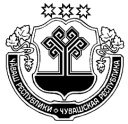 Министерство образования и молодежной политикиЧувашской РеспубликиМинистерство образования и молодежной политикиЧувашской РеспубликиПРИКАЗПРИКАЗПРИКАЗПРИКАЗПРИКАЗ02.07.2020 № 1018Шупашкар хули          								г. Чебоксары02.07.2020 № 1018Шупашкар хули          								г. Чебоксары02.07.2020 № 1018Шупашкар хули          								г. Чебоксары№Наименование и реквизиты актаКраткое описание круга лиц и (или) перечня объектов, в отношении которых устанавливаются обязательные требованияУказание на структурные единицы акта, соблюдение которых оценивается  при проведении мероприятий  по контролю1Федеральный закон от 29.12.2012 № 273-ФЗ «Об образовании в Российской Федерации»организации, осуществляющие образовательную деятельностьстатья 5; части 5-7,9 статьи 13; статья 14; часть 2 статьи 15; части 2, 4 статьи 16; статья 23; части 2, 3 статьи 25; части 4, 12 статьи 27; статьи 28, 29, 30; часть 6            статьи 31;  части 3, 4 статьи 33; части 1,   3-6, 9, 10 статьи 34;    статья 35;    части 1, 2 статьи 37; пункты 1-5,      7-11 части 1, части 2-4 статьи 41; части 3-11            статьи 43; статья 45; части 6, 7 статьи 47;  части 1-3 статьи 48; часть 2 статьи 49; часть 2           статьи 50; части 3-5 статьи 51; части 1-3 статьи 52; статья 53; части 2-4, 6, 8 статьи 54; части 2, 3, 5-7, 9 статьи 55; части 1-6 статьи 56; статья 57; статья 58; части 6, 8, 16 статьи 59; части 2-4, 12-14, 16 статьи 60; часть 5    статьи 61; статья 62; часть 4  статьи 63; части 2-3 статьи 64;   части 4-10 статьи 66; статья 67; части 2-4, 5, 6 статьи 68; части 5, 8 статьи 73; части 1, 3 статьи 74; части 3, 4 статьи 75;  части 3, 9-16 статьи 76; части 1, 2, 3 статьи 78; части 1-3, 8 статьи 79; части 4,5,7 статьи 80; части 1, 4, 5, 6  статьи 82; части 2, 4, 6, 7, 9, 13-15 статьи 83; части 2, 3, 5 статьи 84; часть 6 статьи 86; часть 2 статьи 87; часть 1 статьи 91, статья 102; часть 17 статьи 108органы, осуществляющие управление в сфере образованияорганы местного самоуправленияпункт 1 части 5 статьи 5, пункты 1, 2, 4, 6 части 1 статьи 9;  часть 10 статьи 43; пункт 2 части 1, часть 4 статьи 51, часть 5 статьи 63; часть 6 статьи 66, части  1, 4  статьи 67№Наименование документа (обозначение)Сведения об утвержденииКраткое описание круга лиц и (или) перечня объектов, в отношении которых устанавливаются обязательные требованияУказание наструктурныеединицыакта, соблюдениекоторыхоценивается припроведениимероприятий поконтролю14Порядок приема на обучение по образовательным программам дошкольного образованияприказ Минпросвещения России от 15.05.2020 № 236организации, осуществляющие образовательную деятельность пункты 3-7, 9-1614Порядок приема на обучение по образовательным программам дошкольного образованияприказ Минпросвещения России от 15.05.2020 № 236орган местного самоуправления, осуществляющий управление в сфере образованияпункты 5, 8Министр                          С.П. Яковлев